附件：建筑产业现代化（2023）创新峰会报名说明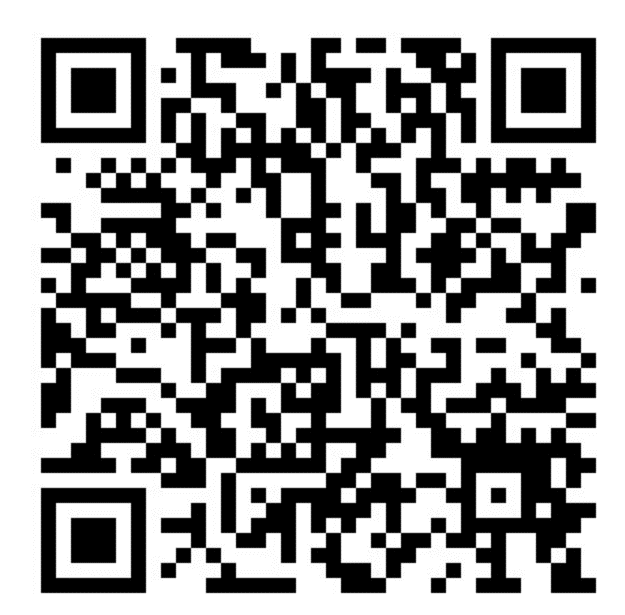 一、本次会议全部采用网上报名方式，扫右边二维码即可。二、报名截止时间为5月14日。三、北京国际会议中心交通路线提示首都国际机场至北京国际会议中心：1）大巴：乘车到西坝河下车（车费约￥20元，时间约1小时），再乘计程车到酒店（车费约￥20元，时间10分钟）；2）计程车：乘计程车到酒店（车费约￥75元，时间约35分钟）；3)地铁线路：乘坐机场线至北新桥下车，换乘5号线（天通苑北方向）至惠新西街北口下车步行约23分钟至酒店；大兴国际机场至北京国际会议中心：1）大巴：乘车到中关村下车（车费约￥45元，时间约1小时），再乘计程车到酒店（车费约￥25元，时间15分钟）2）计程车：乘计程车到酒店（车费约￥230元，时间约1.5小时）；3)地铁线路：乘坐北京大兴国际机场线至草桥下车，换乘19号线（牡丹园方向）至牡丹园，换乘10号线（健德门方向）至安贞门下车步行约30分钟至酒店；北京西站至北京国际会议中心：计程车：乘车到酒店（车费约￥65元，时间约47分钟）；公交线路：乘坐694路至安慧桥北下车步行约10分钟至酒店；地铁线路：乘坐7号线（环球度假村方向）至磁器口下车，换乘5号线（天通苑北方向）至惠新西街北口下车步行约23分钟至酒店；北京南站至北京国际会议中心：1）地铁线路：乘坐14号线（善各庄方向）至蒲黄榆下车，换乘5号线（天通苑北方向）至惠新西街北口下车步行约23分钟至酒店；2）计程车：乘车到酒店（车费约￥60元，时间约52分钟）；